Тест на определение уровня развития речи у детей.Покажите ребенку картинку слона. Пусть он внимательно посмотрит на нее и попробует описать, то есть рассказать, что он видит. Не надо задавать ребенку наводящие вопросы. Пусть он самостоятельно попробует свои силы в этом нелегком деле.Варианты описаний:«Не знаю». — 0 баллов;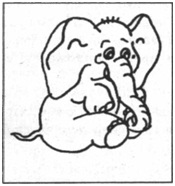 «Слон. Не знаю больше» — 1 балл;«Слон. Он маленький. Он сидит». — 2 балла;«Это слоненок, он сидит. У него хобот. Уши. Четыре ноги. Хвост.» —     3 балла;«На картинке нарисован слоненок. Он сидит.            Свой хобот подогнул внутрь, наверно, он кушает». — 4 балла;«На картинке нарисован слоненок. Он сидит.           У слоненка большие уши и длинный хобот.           Свой хобот он подогнул внутрь.           Бровки малыша приподняты. Он чем-то удивлен.           Это добрый и веселый слоненок»- 5 баллов.Результат0—1 балл — низкий уровень.У ребенка плохо развита речь. Вам необходимо ему много читать, заставлять его пересказывать.2—3 балла — средний уровень. Речь ребенка развита удовлетворительно. 4 балла — хороший уровень. Речь развита хорошо. Однако, следует расширять активный словарный запас.5 баллов — высокий уровень.Речь развита отлично. Необходимо давать ребенку как можно больше творческих заданий.